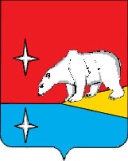 АДМИНИСТРАЦИЯГОРОДСКОГО ОКРУГА ЭГВЕКИНОТР А С П О Р Я Ж Е Н И ЕО прогнозе социально-экономического развития городского округа Эгвекинотна 2022 год и плановый период 2023 и 2024 годов	В соответствии со статьей 173 Бюджетного кодекса Российской Федерации,       статьей 39 Федерального закона от 28 июня 2014 г. № 172-ФЗ «О стратегическом планировании в Российской Федерации»:1. Одобрить прогноз социально-экономического развития городского округа Эгвекинот на 2022 год и плановый период 2023 и 2024 годов согласно приложению к настоящему распоряжению.2. Настоящее распоряжение обнародовать в местах, определенных Уставом городского округа Эгвекинот, и разместить на официальном сайте Администрации городского округа Эгвекинот в информационно-телекоммуникационной сети «Интернет».3. Настоящее распоряжение вступает в силу со дня обнародования.4. Контроль за исполнением настоящего распоряжения возложить на Управление финансов, экономики и имущественных отношений городского округа Эгвекинот           (Шпак А.В.).Исполняющий обязанностиГлавы Администрации                                                                                         А.М. АбакаровПРОГНОЗ социально-экономического развития городского округа Эгвекинот на 2022 год и плановый период 2023 и 2024 годов Прогноз социально-экономического развития городского округа Эгвекинот на       2022 год и плановый период 2023 и 2024 годов (далее – прогноз социально-экономического развития городского округа Эгвекинот) составлен на основе тенденций развития экономики и социальной сферы Чукотского автономного округа на 2022-2024 годы.За основу при разработке прогноза социально-экономического развития городского округа Эгвекинот взяты статистические отчетные данные, отчетные данные за истекший год и оперативные данные текущего года, а также результаты анализа экономического развития организаций, действующих на территории городского округа Эгвекинот.Прогноз социально-экономического развития городского округа Эгвекинот  разработан с учетом:- тенденции социально-экономического развития городского округа Эгвекинот;- выполнения Указов Президента Российской Федерации от 7 мая 2012 года и от             4 мая 2019 года; - прогноза социально-экономического развития Чукотского автономного округа на 2022 год и плановый период 2023 и 2024 годов;- Стратегии социально-экономического развития Чукотского автономного округа на период до 2030 года.Экономический курс социально-экономического развития городского округа Эгвекинот направлен, прежде всего, на создание условий для развития основных отраслей промышленности, сельского хозяйства, повышение уровня жизни и благосостояния населения муниципального образования.Предполагается сохранение темпов роста реальных денежных доходов населения, что связано с ростом фонда оплаты труда работников во всех секторах экономики, включая бюджетный, выплат социального характера, индексаций пенсий и ростом доходов от предпринимательской деятельности. 1. ДемографияСпецифика географического положения городского округа в поясе Крайнего Севера, его отдаленность от центральных регионов страны, а также особенности экономического развития непосредственно влияют на демографическую ситуацию в городском округе. В прогнозируемом периоде демографическая ситуация в городском округе Эгвекинот будет развиваться с учетом следующих тенденций: плавное увеличение рождаемости, снижение уровня смертности и миграционного оттока населения.Таким образом, сформировавшиеся тенденции демографических процессов позволяют прогнозировать дальнейший рост численности постоянного населения городского округа Эгвекинот. В 2022 году среднегодовая численность населения составит          5 125 человек, а к 2024 году численность населения увеличится до 5 225 человек. 2. ПромышленностьРазвитие промышленного производства на 2022 – 2024 годы прогнозируется, исходя из структуры промышленного производства, ситуации в отдельных отраслях промышленности в текущем году. В рассматриваемом периоде ситуацию в промышленном секторе, по-прежнему, будут определять такие отрасли, как «Добыча полезных ископаемых» и «Обеспечение электрической энергией, газом и паром; кондиционирование воздуха».В 2022-2024 годах объем промышленной продукции в ценах соответствующих лет прогнозируется в размере 5 958,0 – 6 310,0 млн. рублей, что выше уровня 2020 года на             33,4% - 40,4 % соответственно.Базовая отрасль городского округа Эгвекинот – золотодобыча. Уровень добычи золота будет определяться производительностью действующих золотодобывающих предприятий акционерное общество «Чукотская торговая компания» и старательских артелей: ПК «Артель старателей «Полярная», общество с ограниченной ответственностью «Артель старателей «Шахтер», общество с ограниченной ответственностью «Арктика»,                          общество с ограниченной ответственностью «Артель старателей «Майна». Добыча золота в 2021 году составит 880,0 кг. В период 2022-2024 годов добыча золота незначительно вырастет и составит 950,0 кг ежегодно.Производственные базы предприятий и разведанные запасы позволяют планировать объемы добычи золота до 1 300 кг в год.Энергетический комплекс городского округа Эгвекинот в полном объеме обеспечивает внутренние потребности городского округа и является одним из устойчиво работающих производственных комплексов экономики, определяющим образом влияя на стабильность социально-экономического положения территории. Основным товаропроизводителем электроэнергии в городском округе остается Эгвекинотская ГРЭС. В 2022-2024 годах объем промышленной продукции (выработка электроэнергии) в ценах соответствующих лет прогнозируется в размере 349,6 – 392,82 млн. рублей, что выше уровня 2020 года на 33,3% - 49,9% соответственно.В 2021 году выработка электроэнергии составит 77,9 млн. кВт.ч., в 2022 году – 77,0 млн. кВт.ч., в 2023 – 2024 годах соответственно – 77,8 – 78,5 млн. кВт.ч.Пищевая промышленность городского округа представлена производством хлеба и хлебобулочных изделий и производством цельномолочной продукции.На территории городского округа расположены 3 предприятия, занимающиеся производством хлеба и хлебобулочных изделий: Общество с ограниченной ответственностью «Хлебный Дар»,  общество с ограниченной ответственностью «Иультинский пекарь» и ИП Яковенко В.М..Производством молочной продукции занимается ИП Яковенко В.М.В 2022 году объем выпуска хлеба и хлебобулочных изделий и цельномолочной продукции составит 31,5 млн. рублей, 34,7 млн. рублей – в 2023 году, 37,4 млн. рублей – в 2024 году.3. Сельское хозяйствоСельскохозяйственное производство городского округа Эгвекинот представлено оленеводством, морским зверобойным промыслом и птицеводством.В сельском хозяйстве городского округа в среднесрочном периоде продолжится целенаправленная поддержка отрасли, в рамках региональных целевых программ будет обеспечиваться стимулирование занятости коренных народов Севера, прежде всего через укрепление товарного оленеводства, создание системы подготовки национальных кадров, материальное стимулирование оленеводов и других сельскохозяйственных работников, материально - техническую поддержку сельскохозяйственных предприятий.Домашнее северное оленеводство является основной отраслью сельского хозяйства по объему производства, количеству занятых в ней людей и ее социально-культурной роли. Разведением оленей занимаются 3 сельскохозяйственных предприятия городского округа Эгвекинот: Муниципальное унитарное сельскохозяйственное предприятие «Возрождение», муниципальное унитарное предприятие «Сельскохозяйственное предприятие «Амгуэма»», муниципальное унитарное предприятие сельхозтоваропроизводителей «Пионер». Предприятия Муниципальное унитарное сельскохозяйственное предприятие «Возрождение» и муниципальное унитарное предприятие сельхозтоваропроизводителей «Пионер» являются племенными хозяйствами, их деятельность направлена на сохранение и улучшение породы северного оленя. На базе Муниципального унитарного предприятия «Сельскохозяйственное предприятие «Амгуэма»» продолжает действовать филиал «Полярник» с целью ведения племенной работы, также на базе предприятия Муниципального унитарного предприятия сельхозтоваропроизводителей «Пионер» продолжает действовать филиал «Заря» с целью стабилизации и развития северного оленеводства.  Ожидаемое выходное поголовье оленей на 2022 год составит 41,0 тыс. голов, к концу 2022 года выходное поголовье оленей составит 41,2 тыс. голов. По сравнению с 2020 годом увеличение выходного поголовья оленей составит 991 голов.Производство мяса оленя (в убойном весе) в 2021 году составит 193,3 тонн, в 2022 году планируется 178,2 тонн (уменьшение на 7,8%). На территории городского округа морским зверобойным промыслом занимается Территориально-соседская община морских зверобоев «Анкальыт». В текущем году промысел осуществлялся на пяти участках, из них три функционирует на постоянной основе (в селах Уэлькаль, Ванкарем, Нутэпэльмен), и два участка – сезонные (в п. Эгвекинот и        с. Конергино). Добыча морских млекопитающих в 2021 году ожидается в количестве 222 головы мелких ластоногих и китообразных общим весом 87,0 тонн.Объемы добычи морских млекопитающих определены потребностью в продукции населения национальных прибрежных сел городского округа Эгвекинот. В 2022-2024 годах добыча морских млекопитающих будет осуществляться исключительно для обеспечения нужд коренного населения. С 2019 года сельскохозяйственное производство городского округа Эгвекинот дополнено птицеводством. Птицеводство представлено одним крестьянским (фермерским) хозяйством, главой которого является Федорченко В.А., и ориентировано на производство пищевого яйца. По данным предпринимателя, взрослое поголовье птицы на 1 октября 2021 года составляет 2,8 тыс. голов. Ожидаемое производство яиц в 2021 году составит 285,0 тыс. яиц. В 2022-2024 годах производство составит 380,0 тыс. яиц. В целом валовая продукция сельского хозяйства в 2021 году ожидается  в размере 140,5 млн. рублей (рост на 10,2 процента в сравнении с 2020 годом). В 2022 году валовая продукция сельского хозяйства оценивается в 147,5 млн. рублей  (рост на 4,9% в сравнении с 2021 годом). В 2023-2024 годах объем сельскохозяйственной продукции останется на прежнем уровне и составит 147,5 млн. рублей.4. Малое и среднее предпринимательствоПрогноз развития малого и среднего предпринимательства составлен на основе данных выборочного статистического наблюдения с учетом имеющейся информации налоговых органов, органов местного самоуправления.В 2022 году число субъектов малого и среднего предпринимательства (далее – МСП), зарегистрированных, включенных в единый реестр субъектов малого и среднего предпринимательства, оценивается в 111 единиц, из них: индивидуальных предпринимателей – 78 единиц, юридических лиц – 33 единицы, малых предприятий – 5 единиц, микропредприятий – 106 единицы. В 2023 – 2024 годах  число МСП увеличится незначительно.Превалирующую долю малых и средних предприятий в общем объеме всех малых предприятий занимают предприятия оптовой и розничной торговли. Отраслевая структура малых и средних предприятий не претерпит существенных изменений. По-прежнему основная часть действующих субъектов малого предпринимательства будет занята в торговле, сфере транспортных услуг, строительстве. Развитие МСП является одним из приоритетных направлений экономического развития городского округа. Учитывая государственные меры поддержки развития малого и среднего предпринимательства в виде предоставления государственной финансовой поддержки, создание благоприятного налогового климата для развития малого бизнеса, в среднесрочном  периоде прогнозируется стабилизация в сфере развития малого и среднего предпринимательства на территории городского округа Эгвекинот. 5. СтроительствоОжидаемый объем подрядных работ (реконструкция и капитальный ремонт) в 2022 составит 150,0 млн. рублей. На 2022-2024 годы запланированы ремонты и строительство следующих объектов:- в п. Эгвекинот: реконструкция тепловых и водопроводных сетей; реконструкция электросетей 6 кВ 11 км; реконструкция электросетей 0,4 кВ 9 км.-14,2; реконструкция сетей уличного освещения; капитальный ремонт кровель многоквартирных домов (далее – МКД); ремонт фасадов жилых домов; капитальный ремонт автодорог и дворовых территорий (бетонирование); капитальный ремонт выгребных ям; - в с. Амгуэма: строительство спортивной площадки; капитальный ремонт кровель МКД; реконструкция тепловых и водопроводных сетей; реконструкция котельной (6,6 Гкал);- в с. Конергино: реконструкция тепловых и водопроводных сетей; строительство водоочистных сооружений; капитальный ремонт водовода; строительство вертолетной площадки, реконструкция котельной (5 Гкал);- в с. Рыркайпий: реконструкция здания дизельной электростанции; строительство водоочистных сооружений; строительство спортивной площадки; реконструкция канализационных сетей; реконструкция, ремонт сетей электроснабжения;- с. Ванкарем: капитальный ремонт жилых домов; монтаж детской игровой площадки; капитальный ремонт Центра досуга и народного творчества; строительство школы; строительство спортивной площадки, ограждение свалки;- с. Нутэпэльмен: строительство ФАП (5 мест); строительство здания Муниципальное автономное учреждение культуры «Центр досуга и народного творчества с. Нутэпэльмен»; строительство пристройки к школе; капитальный ремонт жилых домов;- с. Уэлькаль: реконструкция тепловых сетей, сетей холодного и горячего водоснабжения; капитальный ремонт МКД; строительство жилья, строительство взлетно-посадочной полосы; реконструкция электросетей 0,4 кВ 5км.6. ТранспортХозяйственная жизнь городского округа поддерживается транспортными артериями, включающими в себя авиационный, морской и автомобильный транспорт. Морской транспорт функционирует в короткий навигационный период.Основным транспортным предприятием округа является Производственно-перегрузочный комплекс Эгвекинот открытого акционерного общества «Анадырский морской порт», который способен принимать и обрабатывать морские суда любой грузоподъемности и осадки.В 2022 году ожидаемый грузооборот морского транспорта составит 106 тыс. тонн, объем перевезенных грузов воздушным транспортом – 35,5 тонн.Количество перевезенных пассажиров в 2022 году составит 4,3 тыс. человек.Протяженность муниципальных автомобильных дорог округа составляет 367,17 км, в том числе дороги с твердым покрытием  общей протяженностью 3,17 км: «Подъезд до           п. Дорожный» от 86 км а/д «Эгвекинот - Мыс Шмидта» - 2,028 км и «Подъезд до с. Амгуэма» от 89 км а/д «Эгвекинот - Мыс Шмидта» - 1,142 км;  автозимники общей протяженностью 364 км: «Подъезд до с. Ванкарем» от 122 км а/д «Эгвекинот - Мыс Шмидта» – 174 км и «Подъезд до с. Нутэпэльмен» от 122 км а/д «Эгвекинот - Мыс Шмидта» – 190 км.7. Рынок трудаСитуация на рынке труда характеризуется относительной сбалансированностью между наличием трудовых ресурсов и предложением рабочих мест. В 2021 году ожидается увеличение среднесписочной численности работников (по полному кругу) предприятий и организаций до 2 360  человек (2 357 человек в 2020 году).В 2021-2023 годах резких изменений в среднесписочной численности занятых в экономике не произойдет. Основными задачами в данной сфере остаются  снижение напряженности на рынке труда и повышение трудовой занятости населения. В рамках реализуемых целевых программ расширяются возможности подготовки кадров в учреждениях среднего профессионального образования городского округа по востребованным в экономике региона специальностям.Численность официально зарегистрированных безработных на 1 января 2021 года составила 109 человек, прогнозируемый уровень безработицы на 1 января 2022 года составит 100 человек, на 1 января 2023 года – 95 человек, на 1 января 2024 года – 90 человек. 9. Уровень жизни населенияПриоритетным направлением остается повышение благосостояния  и поддержание достойного уровня жизни населения городского округа Эгвекинот.Уровень жизни населения в 2022-2024 годах характеризуется ростом среднемесячной заработной платы и увеличением денежных доходов населения. С ростом денежных доходов и покупательской способности  населения вырастут в целом и расходы населения.По прогнозным данным, денежные доходы населения в 2022 году составят 3 909,07 млн. рублей, в 2023 году прогнозируется рост до 3 978,51 млн. рублей, в 2024 году – 4 048,31 млн. рублей. В среднесрочной перспективе произойдет рост фонда заработной платы работников предприятий и организаций и составит в 2022 году – 3 150,0 млн. рублей, в 2024 году –          3 250,0 млн. рублей. По прогнозным расчетам, в 2022 году среднемесячная заработная плата составит 115,0 тыс. рублей,  в 2024 – 125,0 тыс. рублей.Рост фонда заработной платы, среднемесячной заработной платы на 2022-2024 годы обусловлен постепенным улучшением экономической ситуации в регионе, а также выполнением социальных обязательств Правительства Чукотского автономного округа по сохранению уровня оплаты труда работников бюджетной сферы. Среднегодовая величина прожиточного минимума  на  душу населения  оценивается в 2021 году – 24,2 тыс. рублей, в 2022 году – 27,3 тыс. рублей, в 2023 году – 33,8 тыс. рублей, в 2024 году – 36,7 тыс. рублей.  Численность населения с денежными доходами ниже величины прожиточного минимума в прогнозном периоде оценивается на уровне 8,9 – 8,6 процентов. Проект распоряжения Администрации городского округа Эгвекинот «О прогнозе социально-экономического развития городского округа Эгвекинот на 2021 год и плановый период 2022 и 2024 годов»  Подготовил:       Гайдуков Д.В.                              Согласовано:                        ______________   Колесник Т.В.                                                 ______________  Лавренчук Г.С.				  ______________ Спиридонова И.Л.                                                  ______________ Шпак А.В.                                                  ______________ Егорова А.В.Разослано: дело, УФЭИот 12 ноября 2021 г.                                 № 232 - рап. ЭгвекинотПриложениек распоряжению Администрациигородского округа Эгвекинотот 12 ноября 2021 г. № 232-ра